Publicado en  el 14/09/2016 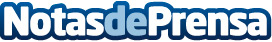 Autoguardado de Stories y silenciar usuarios, las dos grandes novedades de InstagramDatos de contacto:Nota de prensa publicada en: https://www.notasdeprensa.es/autoguardado-de-stories-y-silenciar-usuarios Categorias: Dispositivos móviles Innovación Tecnológica http://www.notasdeprensa.es